
e9a518ac3a02485a945002daa656194f 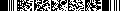 
e9a518ac3a02485a945002daa656194f 
e9a518ac3a02485a945002daa656194f 
e9a518ac3a02485a945002daa656194f 
e9a518ac3a02485a945002daa656194f 
e9a518ac3a02485a945002daa656194f 
e9a518ac3a02485a945002daa656194f 
e9a518ac3a02485a945002daa656194f 
e9a518ac3a02485a945002daa656194f 
e9a518ac3a02485a945002daa656194f 
e9a518ac3a02485a945002daa656194f 
e9a518ac3a02485a945002daa656194f 
e9a518ac3a02485a945002daa656194f 
e9a518ac3a02485a945002daa656194f 
e9a518ac3a02485a945002daa656194f 
e9a518ac3a02485a945002daa656194f 
e9a518ac3a02485a945002daa656194f 
e9a518ac3a02485a945002daa656194f 
e9a518ac3a02485a945002daa656194f 
e9a518ac3a02485a945002daa656194f Форма Форма Форма № Р50007№ Р50007№ Р50007Лист записиЛист записиЛист записиЛист записиЛист записиЛист записиЛист записиЛист записиЛист записиЛист записиЛист записиЛист записиЛист записиЛист записиЛист записиЛист записиЛист записиЛист записиЛист записиЛист записиЛист записиЛист записиЛист записиЛист записиЛист записиЛист записиЛист записиЛист записиЕдиного государственного реестра юридических лиц Единого государственного реестра юридических лиц Единого государственного реестра юридических лиц Единого государственного реестра юридических лиц Единого государственного реестра юридических лиц Единого государственного реестра юридических лиц Единого государственного реестра юридических лиц Единого государственного реестра юридических лиц Единого государственного реестра юридических лиц Единого государственного реестра юридических лиц Единого государственного реестра юридических лиц Единого государственного реестра юридических лиц Единого государственного реестра юридических лиц Единого государственного реестра юридических лиц Единого государственного реестра юридических лиц Единого государственного реестра юридических лиц Единого государственного реестра юридических лиц Единого государственного реестра юридических лиц Единого государственного реестра юридических лиц Единого государственного реестра юридических лиц Единого государственного реестра юридических лиц Единого государственного реестра юридических лиц Единого государственного реестра юридических лиц Единого государственного реестра юридических лиц Единого государственного реестра юридических лиц Единого государственного реестра юридических лиц Единого государственного реестра юридических лиц Единого государственного реестра юридических лиц В Единый государственный реестр юридических лиц в отношении юридического В Единый государственный реестр юридических лиц в отношении юридического В Единый государственный реестр юридических лиц в отношении юридического В Единый государственный реестр юридических лиц в отношении юридического В Единый государственный реестр юридических лиц в отношении юридического В Единый государственный реестр юридических лиц в отношении юридического В Единый государственный реестр юридических лиц в отношении юридического В Единый государственный реестр юридических лиц в отношении юридического В Единый государственный реестр юридических лиц в отношении юридического В Единый государственный реестр юридических лиц в отношении юридического В Единый государственный реестр юридических лиц в отношении юридического В Единый государственный реестр юридических лиц в отношении юридического В Единый государственный реестр юридических лиц в отношении юридического В Единый государственный реестр юридических лиц в отношении юридического В Единый государственный реестр юридических лиц в отношении юридического В Единый государственный реестр юридических лиц в отношении юридического В Единый государственный реестр юридических лиц в отношении юридического В Единый государственный реестр юридических лиц в отношении юридического В Единый государственный реестр юридических лиц в отношении юридического В Единый государственный реестр юридических лиц в отношении юридического В Единый государственный реестр юридических лиц в отношении юридического В Единый государственный реестр юридических лиц в отношении юридического В Единый государственный реестр юридических лиц в отношении юридического В Единый государственный реестр юридических лиц в отношении юридического В Единый государственный реестр юридических лиц в отношении юридического В Единый государственный реестр юридических лиц в отношении юридического В Единый государственный реестр юридических лиц в отношении юридического В Единый государственный реестр юридических лиц в отношении юридического лица лица лица лица лица лица лица лица лица лица лица лица лица лица лица лица лица лица лица лица лица лица лица лица лица лица лица лица ГОСУДАРСТВЕННОЕ БЮДЖЕТНОЕ ОБЩЕОБРАЗОВАТЕЛЬНОЕ УЧРЕЖДЕНИЕ "БЕЛГОРОДСКАЯ КОРРЕКЦИОННАЯ ОБЩЕОБРАЗОВАТЕЛЬНАЯ ШКОЛА-ИНТЕРНАТ № 23"ГОСУДАРСТВЕННОЕ БЮДЖЕТНОЕ ОБЩЕОБРАЗОВАТЕЛЬНОЕ УЧРЕЖДЕНИЕ "БЕЛГОРОДСКАЯ КОРРЕКЦИОННАЯ ОБЩЕОБРАЗОВАТЕЛЬНАЯ ШКОЛА-ИНТЕРНАТ № 23"ГОСУДАРСТВЕННОЕ БЮДЖЕТНОЕ ОБЩЕОБРАЗОВАТЕЛЬНОЕ УЧРЕЖДЕНИЕ "БЕЛГОРОДСКАЯ КОРРЕКЦИОННАЯ ОБЩЕОБРАЗОВАТЕЛЬНАЯ ШКОЛА-ИНТЕРНАТ № 23"ГОСУДАРСТВЕННОЕ БЮДЖЕТНОЕ ОБЩЕОБРАЗОВАТЕЛЬНОЕ УЧРЕЖДЕНИЕ "БЕЛГОРОДСКАЯ КОРРЕКЦИОННАЯ ОБЩЕОБРАЗОВАТЕЛЬНАЯ ШКОЛА-ИНТЕРНАТ № 23"ГОСУДАРСТВЕННОЕ БЮДЖЕТНОЕ ОБЩЕОБРАЗОВАТЕЛЬНОЕ УЧРЕЖДЕНИЕ "БЕЛГОРОДСКАЯ КОРРЕКЦИОННАЯ ОБЩЕОБРАЗОВАТЕЛЬНАЯ ШКОЛА-ИНТЕРНАТ № 23"ГОСУДАРСТВЕННОЕ БЮДЖЕТНОЕ ОБЩЕОБРАЗОВАТЕЛЬНОЕ УЧРЕЖДЕНИЕ "БЕЛГОРОДСКАЯ КОРРЕКЦИОННАЯ ОБЩЕОБРАЗОВАТЕЛЬНАЯ ШКОЛА-ИНТЕРНАТ № 23"ГОСУДАРСТВЕННОЕ БЮДЖЕТНОЕ ОБЩЕОБРАЗОВАТЕЛЬНОЕ УЧРЕЖДЕНИЕ "БЕЛГОРОДСКАЯ КОРРЕКЦИОННАЯ ОБЩЕОБРАЗОВАТЕЛЬНАЯ ШКОЛА-ИНТЕРНАТ № 23"ГОСУДАРСТВЕННОЕ БЮДЖЕТНОЕ ОБЩЕОБРАЗОВАТЕЛЬНОЕ УЧРЕЖДЕНИЕ "БЕЛГОРОДСКАЯ КОРРЕКЦИОННАЯ ОБЩЕОБРАЗОВАТЕЛЬНАЯ ШКОЛА-ИНТЕРНАТ № 23"ГОСУДАРСТВЕННОЕ БЮДЖЕТНОЕ ОБЩЕОБРАЗОВАТЕЛЬНОЕ УЧРЕЖДЕНИЕ "БЕЛГОРОДСКАЯ КОРРЕКЦИОННАЯ ОБЩЕОБРАЗОВАТЕЛЬНАЯ ШКОЛА-ИНТЕРНАТ № 23"ГОСУДАРСТВЕННОЕ БЮДЖЕТНОЕ ОБЩЕОБРАЗОВАТЕЛЬНОЕ УЧРЕЖДЕНИЕ "БЕЛГОРОДСКАЯ КОРРЕКЦИОННАЯ ОБЩЕОБРАЗОВАТЕЛЬНАЯ ШКОЛА-ИНТЕРНАТ № 23"ГОСУДАРСТВЕННОЕ БЮДЖЕТНОЕ ОБЩЕОБРАЗОВАТЕЛЬНОЕ УЧРЕЖДЕНИЕ "БЕЛГОРОДСКАЯ КОРРЕКЦИОННАЯ ОБЩЕОБРАЗОВАТЕЛЬНАЯ ШКОЛА-ИНТЕРНАТ № 23"ГОСУДАРСТВЕННОЕ БЮДЖЕТНОЕ ОБЩЕОБРАЗОВАТЕЛЬНОЕ УЧРЕЖДЕНИЕ "БЕЛГОРОДСКАЯ КОРРЕКЦИОННАЯ ОБЩЕОБРАЗОВАТЕЛЬНАЯ ШКОЛА-ИНТЕРНАТ № 23"ГОСУДАРСТВЕННОЕ БЮДЖЕТНОЕ ОБЩЕОБРАЗОВАТЕЛЬНОЕ УЧРЕЖДЕНИЕ "БЕЛГОРОДСКАЯ КОРРЕКЦИОННАЯ ОБЩЕОБРАЗОВАТЕЛЬНАЯ ШКОЛА-ИНТЕРНАТ № 23"ГОСУДАРСТВЕННОЕ БЮДЖЕТНОЕ ОБЩЕОБРАЗОВАТЕЛЬНОЕ УЧРЕЖДЕНИЕ "БЕЛГОРОДСКАЯ КОРРЕКЦИОННАЯ ОБЩЕОБРАЗОВАТЕЛЬНАЯ ШКОЛА-ИНТЕРНАТ № 23"ГОСУДАРСТВЕННОЕ БЮДЖЕТНОЕ ОБЩЕОБРАЗОВАТЕЛЬНОЕ УЧРЕЖДЕНИЕ "БЕЛГОРОДСКАЯ КОРРЕКЦИОННАЯ ОБЩЕОБРАЗОВАТЕЛЬНАЯ ШКОЛА-ИНТЕРНАТ № 23"ГОСУДАРСТВЕННОЕ БЮДЖЕТНОЕ ОБЩЕОБРАЗОВАТЕЛЬНОЕ УЧРЕЖДЕНИЕ "БЕЛГОРОДСКАЯ КОРРЕКЦИОННАЯ ОБЩЕОБРАЗОВАТЕЛЬНАЯ ШКОЛА-ИНТЕРНАТ № 23"ГОСУДАРСТВЕННОЕ БЮДЖЕТНОЕ ОБЩЕОБРАЗОВАТЕЛЬНОЕ УЧРЕЖДЕНИЕ "БЕЛГОРОДСКАЯ КОРРЕКЦИОННАЯ ОБЩЕОБРАЗОВАТЕЛЬНАЯ ШКОЛА-ИНТЕРНАТ № 23"ГОСУДАРСТВЕННОЕ БЮДЖЕТНОЕ ОБЩЕОБРАЗОВАТЕЛЬНОЕ УЧРЕЖДЕНИЕ "БЕЛГОРОДСКАЯ КОРРЕКЦИОННАЯ ОБЩЕОБРАЗОВАТЕЛЬНАЯ ШКОЛА-ИНТЕРНАТ № 23"ГОСУДАРСТВЕННОЕ БЮДЖЕТНОЕ ОБЩЕОБРАЗОВАТЕЛЬНОЕ УЧРЕЖДЕНИЕ "БЕЛГОРОДСКАЯ КОРРЕКЦИОННАЯ ОБЩЕОБРАЗОВАТЕЛЬНАЯ ШКОЛА-ИНТЕРНАТ № 23"ГОСУДАРСТВЕННОЕ БЮДЖЕТНОЕ ОБЩЕОБРАЗОВАТЕЛЬНОЕ УЧРЕЖДЕНИЕ "БЕЛГОРОДСКАЯ КОРРЕКЦИОННАЯ ОБЩЕОБРАЗОВАТЕЛЬНАЯ ШКОЛА-ИНТЕРНАТ № 23"ГОСУДАРСТВЕННОЕ БЮДЖЕТНОЕ ОБЩЕОБРАЗОВАТЕЛЬНОЕ УЧРЕЖДЕНИЕ "БЕЛГОРОДСКАЯ КОРРЕКЦИОННАЯ ОБЩЕОБРАЗОВАТЕЛЬНАЯ ШКОЛА-ИНТЕРНАТ № 23"ГОСУДАРСТВЕННОЕ БЮДЖЕТНОЕ ОБЩЕОБРАЗОВАТЕЛЬНОЕ УЧРЕЖДЕНИЕ "БЕЛГОРОДСКАЯ КОРРЕКЦИОННАЯ ОБЩЕОБРАЗОВАТЕЛЬНАЯ ШКОЛА-ИНТЕРНАТ № 23"ГОСУДАРСТВЕННОЕ БЮДЖЕТНОЕ ОБЩЕОБРАЗОВАТЕЛЬНОЕ УЧРЕЖДЕНИЕ "БЕЛГОРОДСКАЯ КОРРЕКЦИОННАЯ ОБЩЕОБРАЗОВАТЕЛЬНАЯ ШКОЛА-ИНТЕРНАТ № 23"ГОСУДАРСТВЕННОЕ БЮДЖЕТНОЕ ОБЩЕОБРАЗОВАТЕЛЬНОЕ УЧРЕЖДЕНИЕ "БЕЛГОРОДСКАЯ КОРРЕКЦИОННАЯ ОБЩЕОБРАЗОВАТЕЛЬНАЯ ШКОЛА-ИНТЕРНАТ № 23"полное наименование юридического лицаполное наименование юридического лицаполное наименование юридического лицаполное наименование юридического лицаполное наименование юридического лицаполное наименование юридического лицаполное наименование юридического лицаполное наименование юридического лицаполное наименование юридического лицаполное наименование юридического лицаполное наименование юридического лицаполное наименование юридического лицаполное наименование юридического лицаполное наименование юридического лицаполное наименование юридического лицаполное наименование юридического лицаполное наименование юридического лицаполное наименование юридического лицаполное наименование юридического лицаполное наименование юридического лицаполное наименование юридического лицаполное наименование юридического лицаполное наименование юридического лицаполное наименование юридического лицаосновной государственный регистрационный номер (ОГРН) основной государственный регистрационный номер (ОГРН) основной государственный регистрационный номер (ОГРН) основной государственный регистрационный номер (ОГРН) основной государственный регистрационный номер (ОГРН) основной государственный регистрационный номер (ОГРН) основной государственный регистрационный номер (ОГРН) основной государственный регистрационный номер (ОГРН) основной государственный регистрационный номер (ОГРН) основной государственный регистрационный номер (ОГРН) основной государственный регистрационный номер (ОГРН) основной государственный регистрационный номер (ОГРН) основной государственный регистрационный номер (ОГРН) основной государственный регистрационный номер (ОГРН) основной государственный регистрационный номер (ОГРН) основной государственный регистрационный номер (ОГРН) основной государственный регистрационный номер (ОГРН) основной государственный регистрационный номер (ОГРН) основной государственный регистрационный номер (ОГРН) основной государственный регистрационный номер (ОГРН) основной государственный регистрационный номер (ОГРН) основной государственный регистрационный номер (ОГРН) основной государственный регистрационный номер (ОГРН) основной государственный регистрационный номер (ОГРН) основной государственный регистрационный номер (ОГРН) основной государственный регистрационный номер (ОГРН) основной государственный регистрационный номер (ОГРН) основной государственный регистрационный номер (ОГРН) 10222310167559660внесена запись о государственной регистрации изменений, внесенных в учредительный документ юридического лица, и внесении изменений в сведения о юридическом лице, содержащиеся в ЕГРЮЛвнесена запись о государственной регистрации изменений, внесенных в учредительный документ юридического лица, и внесении изменений в сведения о юридическом лице, содержащиеся в ЕГРЮЛвнесена запись о государственной регистрации изменений, внесенных в учредительный документ юридического лица, и внесении изменений в сведения о юридическом лице, содержащиеся в ЕГРЮЛвнесена запись о государственной регистрации изменений, внесенных в учредительный документ юридического лица, и внесении изменений в сведения о юридическом лице, содержащиеся в ЕГРЮЛвнесена запись о государственной регистрации изменений, внесенных в учредительный документ юридического лица, и внесении изменений в сведения о юридическом лице, содержащиеся в ЕГРЮЛвнесена запись о государственной регистрации изменений, внесенных в учредительный документ юридического лица, и внесении изменений в сведения о юридическом лице, содержащиеся в ЕГРЮЛвнесена запись о государственной регистрации изменений, внесенных в учредительный документ юридического лица, и внесении изменений в сведения о юридическом лице, содержащиеся в ЕГРЮЛвнесена запись о государственной регистрации изменений, внесенных в учредительный документ юридического лица, и внесении изменений в сведения о юридическом лице, содержащиеся в ЕГРЮЛвнесена запись о государственной регистрации изменений, внесенных в учредительный документ юридического лица, и внесении изменений в сведения о юридическом лице, содержащиеся в ЕГРЮЛвнесена запись о государственной регистрации изменений, внесенных в учредительный документ юридического лица, и внесении изменений в сведения о юридическом лице, содержащиеся в ЕГРЮЛвнесена запись о государственной регистрации изменений, внесенных в учредительный документ юридического лица, и внесении изменений в сведения о юридическом лице, содержащиеся в ЕГРЮЛвнесена запись о государственной регистрации изменений, внесенных в учредительный документ юридического лица, и внесении изменений в сведения о юридическом лице, содержащиеся в ЕГРЮЛвнесена запись о государственной регистрации изменений, внесенных в учредительный документ юридического лица, и внесении изменений в сведения о юридическом лице, содержащиеся в ЕГРЮЛвнесена запись о государственной регистрации изменений, внесенных в учредительный документ юридического лица, и внесении изменений в сведения о юридическом лице, содержащиеся в ЕГРЮЛвнесена запись о государственной регистрации изменений, внесенных в учредительный документ юридического лица, и внесении изменений в сведения о юридическом лице, содержащиеся в ЕГРЮЛвнесена запись о государственной регистрации изменений, внесенных в учредительный документ юридического лица, и внесении изменений в сведения о юридическом лице, содержащиеся в ЕГРЮЛвнесена запись о государственной регистрации изменений, внесенных в учредительный документ юридического лица, и внесении изменений в сведения о юридическом лице, содержащиеся в ЕГРЮЛвнесена запись о государственной регистрации изменений, внесенных в учредительный документ юридического лица, и внесении изменений в сведения о юридическом лице, содержащиеся в ЕГРЮЛвнесена запись о государственной регистрации изменений, внесенных в учредительный документ юридического лица, и внесении изменений в сведения о юридическом лице, содержащиеся в ЕГРЮЛвнесена запись о государственной регистрации изменений, внесенных в учредительный документ юридического лица, и внесении изменений в сведения о юридическом лице, содержащиеся в ЕГРЮЛвнесена запись о государственной регистрации изменений, внесенных в учредительный документ юридического лица, и внесении изменений в сведения о юридическом лице, содержащиеся в ЕГРЮЛвнесена запись о государственной регистрации изменений, внесенных в учредительный документ юридического лица, и внесении изменений в сведения о юридическом лице, содержащиеся в ЕГРЮЛвнесена запись о государственной регистрации изменений, внесенных в учредительный документ юридического лица, и внесении изменений в сведения о юридическом лице, содержащиеся в ЕГРЮЛвнесена запись о государственной регистрации изменений, внесенных в учредительный документ юридического лица, и внесении изменений в сведения о юридическом лице, содержащиеся в ЕГРЮЛ"20""20""20"январяянваряянваряянваря202220222022года года года года года года года года года года года года года числочисломесяц (прописью)месяц (прописью)месяц (прописью)месяц (прописью)годгодгодза государственным регистрационным номером (ГРН) за государственным регистрационным номером (ГРН) за государственным регистрационным номером (ГРН) за государственным регистрационным номером (ГРН) за государственным регистрационным номером (ГРН) за государственным регистрационным номером (ГРН) за государственным регистрационным номером (ГРН) за государственным регистрационным номером (ГРН) за государственным регистрационным номером (ГРН) за государственным регистрационным номером (ГРН) за государственным регистрационным номером (ГРН) за государственным регистрационным номером (ГРН) за государственным регистрационным номером (ГРН) за государственным регистрационным номером (ГРН) за государственным регистрационным номером (ГРН) за государственным регистрационным номером (ГРН) за государственным регистрационным номером (ГРН) за государственным регистрационным номером (ГРН) за государственным регистрационным номером (ГРН) за государственным регистрационным номером (ГРН) за государственным регистрационным номером (ГРН) за государственным регистрационным номером (ГРН) за государственным регистрационным номером (ГРН) за государственным регистрационным номером (ГРН) 22222310002008334Запись содержит следующие сведения:Запись содержит следующие сведения:Запись содержит следующие сведения:Запись содержит следующие сведения:Запись содержит следующие сведения:Запись содержит следующие сведения:Запись содержит следующие сведения:Запись содержит следующие сведения:Запись содержит следующие сведения:Запись содержит следующие сведения:Запись содержит следующие сведения:Запись содержит следующие сведения:Запись содержит следующие сведения:Запись содержит следующие сведения:Запись содержит следующие сведения:Запись содержит следующие сведения:Запись содержит следующие сведения:Запись содержит следующие сведения:Запись содержит следующие сведения:Запись содержит следующие сведения:Запись содержит следующие сведения:Запись содержит следующие сведения:Запись содержит следующие сведения:Запись содержит следующие сведения:Запись содержит следующие сведения:Запись содержит следующие сведения:Запись содержит следующие сведения:Запись содержит следующие сведения:№ п/пНаименование показателяНаименование показателяНаименование показателяНаименование показателяНаименование показателяНаименование показателяНаименование показателяНаименование показателяНаименование показателяНаименование показателяНаименование показателяНаименование показателяНаименование показателяНаименование показателяНаименование показателяНаименование показателяЗначение показателяЗначение показателяЗначение показателяЗначение показателяЗначение показателяЗначение показателяЗначение показателяЗначение показателяЗначение показателяЗначение показателя122222222222222223333333333Адрес электронной почты, внесенный в Единый государственный реестр юридических лицАдрес электронной почты, внесенный в Единый государственный реестр юридических лицАдрес электронной почты, внесенный в Единый государственный реестр юридических лицАдрес электронной почты, внесенный в Единый государственный реестр юридических лицАдрес электронной почты, внесенный в Единый государственный реестр юридических лицАдрес электронной почты, внесенный в Единый государственный реестр юридических лицАдрес электронной почты, внесенный в Единый государственный реестр юридических лицАдрес электронной почты, внесенный в Единый государственный реестр юридических лицАдрес электронной почты, внесенный в Единый государственный реестр юридических лицАдрес электронной почты, внесенный в Единый государственный реестр юридических лицАдрес электронной почты, внесенный в Единый государственный реестр юридических лицАдрес электронной почты, внесенный в Единый государственный реестр юридических лицАдрес электронной почты, внесенный в Единый государственный реестр юридических лицАдрес электронной почты, внесенный в Единый государственный реестр юридических лицАдрес электронной почты, внесенный в Единый государственный реестр юридических лицАдрес электронной почты, внесенный в Единый государственный реестр юридических лицАдрес электронной почты, внесенный в Единый государственный реестр юридических лицАдрес электронной почты, внесенный в Единый государственный реестр юридических лицАдрес электронной почты, внесенный в Единый государственный реестр юридических лицАдрес электронной почты, внесенный в Единый государственный реестр юридических лицАдрес электронной почты, внесенный в Единый государственный реестр юридических лицАдрес электронной почты, внесенный в Единый государственный реестр юридических лицАдрес электронной почты, внесенный в Единый государственный реестр юридических лицАдрес электронной почты, внесенный в Единый государственный реестр юридических лицАдрес электронной почты, внесенный в Единый государственный реестр юридических лицАдрес электронной почты, внесенный в Единый государственный реестр юридических лицАдрес электронной почты, внесенный в Единый государственный реестр юридических лиц1Причина внесения сведенийПричина внесения сведенийПричина внесения сведенийПричина внесения сведенийПричина внесения сведенийПричина внесения сведенийПричина внесения сведенийПричина внесения сведенийПричина внесения сведенийПричина внесения сведенийПричина внесения сведенийПричина внесения сведенийПричина внесения сведенийПричина внесения сведенийПричина внесения сведенийПричина внесения сведенийДобавленДобавленДобавленДобавленДобавленДобавленДобавленДобавленДобавленДобавлен2Эл. почтаЭл. почтаЭл. почтаЭл. почтаЭл. почтаЭл. почтаЭл. почтаЭл. почтаЭл. почтаЭл. почтаЭл. почтаЭл. почтаЭл. почтаЭл. почтаЭл. почтаЭл. почтаSHKOLA.INTERNAT23@YANDEX.RUSHKOLA.INTERNAT23@YANDEX.RUSHKOLA.INTERNAT23@YANDEX.RUSHKOLA.INTERNAT23@YANDEX.RUSHKOLA.INTERNAT23@YANDEX.RUSHKOLA.INTERNAT23@YANDEX.RUSHKOLA.INTERNAT23@YANDEX.RUSHKOLA.INTERNAT23@YANDEX.RUSHKOLA.INTERNAT23@YANDEX.RUSHKOLA.INTERNAT23@YANDEX.RUСведения о количестве учредителей (участников) юридического лица, внесенных в Единый государственный реестр юридических лицСведения о количестве учредителей (участников) юридического лица, внесенных в Единый государственный реестр юридических лицСведения о количестве учредителей (участников) юридического лица, внесенных в Единый государственный реестр юридических лицСведения о количестве учредителей (участников) юридического лица, внесенных в Единый государственный реестр юридических лицСведения о количестве учредителей (участников) юридического лица, внесенных в Единый государственный реестр юридических лицСведения о количестве учредителей (участников) юридического лица, внесенных в Единый государственный реестр юридических лицСведения о количестве учредителей (участников) юридического лица, внесенных в Единый государственный реестр юридических лицСведения о количестве учредителей (участников) юридического лица, внесенных в Единый государственный реестр юридических лицСведения о количестве учредителей (участников) юридического лица, внесенных в Единый государственный реестр юридических лицСведения о количестве учредителей (участников) юридического лица, внесенных в Единый государственный реестр юридических лицСведения о количестве учредителей (участников) юридического лица, внесенных в Единый государственный реестр юридических лицСведения о количестве учредителей (участников) юридического лица, внесенных в Единый государственный реестр юридических лицСведения о количестве учредителей (участников) юридического лица, внесенных в Единый государственный реестр юридических лицСведения о количестве учредителей (участников) юридического лица, внесенных в Единый государственный реестр юридических лицСведения о количестве учредителей (участников) юридического лица, внесенных в Единый государственный реестр юридических лицСведения о количестве учредителей (участников) юридического лица, внесенных в Единый государственный реестр юридических лицСведения о количестве учредителей (участников) юридического лица, внесенных в Единый государственный реестр юридических лицСведения о количестве учредителей (участников) юридического лица, внесенных в Единый государственный реестр юридических лицСведения о количестве учредителей (участников) юридического лица, внесенных в Единый государственный реестр юридических лицСведения о количестве учредителей (участников) юридического лица, внесенных в Единый государственный реестр юридических лицСведения о количестве учредителей (участников) юридического лица, внесенных в Единый государственный реестр юридических лицСведения о количестве учредителей (участников) юридического лица, внесенных в Единый государственный реестр юридических лицСведения о количестве учредителей (участников) юридического лица, внесенных в Единый государственный реестр юридических лицСведения о количестве учредителей (участников) юридического лица, внесенных в Единый государственный реестр юридических лицСведения о количестве учредителей (участников) юридического лица, внесенных в Единый государственный реестр юридических лицСведения о количестве учредителей (участников) юридического лица, внесенных в Единый государственный реестр юридических лицСведения о количестве учредителей (участников) юридического лица, внесенных в Единый государственный реестр юридических лиц3Количество учредителей (участников) - всегоКоличество учредителей (участников) - всегоКоличество учредителей (участников) - всегоКоличество учредителей (участников) - всегоКоличество учредителей (участников) - всегоКоличество учредителей (участников) - всегоКоличество учредителей (участников) - всегоКоличество учредителей (участников) - всегоКоличество учредителей (участников) - всегоКоличество учредителей (участников) - всегоКоличество учредителей (участников) - всегоКоличество учредителей (участников) - всегоКоличество учредителей (участников) - всегоКоличество учредителей (участников) - всегоКоличество учредителей (участников) - всегоКоличество учредителей (участников) - всего2222222222в том числев том числев том числев том числев том числев том числев том числев том числев том числев том числев том числев том числев том числев том числев том числев том числев том числев том числев том числев том числев том числев том числев том числев том числев том числев том числев том числе4- юридических лиц- юридических лиц- юридических лиц- юридических лиц- юридических лиц- юридических лиц- юридических лиц- юридических лиц- юридических лиц- юридических лиц- юридических лиц- юридических лиц- юридических лиц- юридических лиц- юридических лиц- юридических лиц00000000005- физических лиц- физических лиц- физических лиц- физических лиц- физических лиц- физических лиц- физических лиц- физических лиц- физических лиц- физических лиц- физических лиц- физических лиц- физических лиц- физических лиц- физических лиц- физических лиц00000000006- прочих- прочих- прочих- прочих- прочих- прочих- прочих- прочих- прочих- прочих- прочих- прочих- прочих- прочих- прочих- прочих2222222222Сведения об учредителях(участниках) - Российской Федерации, субъекте Российской Федерации, муниципальном образовании, внесенные в Единый государственный реестр юридических лицСведения об учредителях(участниках) - Российской Федерации, субъекте Российской Федерации, муниципальном образовании, внесенные в Единый государственный реестр юридических лицСведения об учредителях(участниках) - Российской Федерации, субъекте Российской Федерации, муниципальном образовании, внесенные в Единый государственный реестр юридических лицСведения об учредителях(участниках) - Российской Федерации, субъекте Российской Федерации, муниципальном образовании, внесенные в Единый государственный реестр юридических лицСведения об учредителях(участниках) - Российской Федерации, субъекте Российской Федерации, муниципальном образовании, внесенные в Единый государственный реестр юридических лицСведения об учредителях(участниках) - Российской Федерации, субъекте Российской Федерации, муниципальном образовании, внесенные в Единый государственный реестр юридических лицСведения об учредителях(участниках) - Российской Федерации, субъекте Российской Федерации, муниципальном образовании, внесенные в Единый государственный реестр юридических лицСведения об учредителях(участниках) - Российской Федерации, субъекте Российской Федерации, муниципальном образовании, внесенные в Единый государственный реестр юридических лицСведения об учредителях(участниках) - Российской Федерации, субъекте Российской Федерации, муниципальном образовании, внесенные в Единый государственный реестр юридических лицСведения об учредителях(участниках) - Российской Федерации, субъекте Российской Федерации, муниципальном образовании, внесенные в Единый государственный реестр юридических лицСведения об учредителях(участниках) - Российской Федерации, субъекте Российской Федерации, муниципальном образовании, внесенные в Единый государственный реестр юридических лицСведения об учредителях(участниках) - Российской Федерации, субъекте Российской Федерации, муниципальном образовании, внесенные в Единый государственный реестр юридических лицСведения об учредителях(участниках) - Российской Федерации, субъекте Российской Федерации, муниципальном образовании, внесенные в Единый государственный реестр юридических лицСведения об учредителях(участниках) - Российской Федерации, субъекте Российской Федерации, муниципальном образовании, внесенные в Единый государственный реестр юридических лицСведения об учредителях(участниках) - Российской Федерации, субъекте Российской Федерации, муниципальном образовании, внесенные в Единый государственный реестр юридических лицСведения об учредителях(участниках) - Российской Федерации, субъекте Российской Федерации, муниципальном образовании, внесенные в Единый государственный реестр юридических лицСведения об учредителях(участниках) - Российской Федерации, субъекте Российской Федерации, муниципальном образовании, внесенные в Единый государственный реестр юридических лицСведения об учредителях(участниках) - Российской Федерации, субъекте Российской Федерации, муниципальном образовании, внесенные в Единый государственный реестр юридических лицСведения об учредителях(участниках) - Российской Федерации, субъекте Российской Федерации, муниципальном образовании, внесенные в Единый государственный реестр юридических лицСведения об учредителях(участниках) - Российской Федерации, субъекте Российской Федерации, муниципальном образовании, внесенные в Единый государственный реестр юридических лицСведения об учредителях(участниках) - Российской Федерации, субъекте Российской Федерации, муниципальном образовании, внесенные в Единый государственный реестр юридических лицСведения об учредителях(участниках) - Российской Федерации, субъекте Российской Федерации, муниципальном образовании, внесенные в Единый государственный реестр юридических лицСведения об учредителях(участниках) - Российской Федерации, субъекте Российской Федерации, муниципальном образовании, внесенные в Единый государственный реестр юридических лицСведения об учредителях(участниках) - Российской Федерации, субъекте Российской Федерации, муниципальном образовании, внесенные в Единый государственный реестр юридических лицСведения об учредителях(участниках) - Российской Федерации, субъекте Российской Федерации, муниципальном образовании, внесенные в Единый государственный реестр юридических лицСведения об учредителях(участниках) - Российской Федерации, субъекте Российской Федерации, муниципальном образовании, внесенные в Единый государственный реестр юридических лицСведения об учредителях(участниках) - Российской Федерации, субъекте Российской Федерации, муниципальном образовании, внесенные в Единый государственный реестр юридических лиц1111111111111111111111111117Причина внесения сведенийПричина внесения сведенийПричина внесения сведенийПричина внесения сведенийПричина внесения сведенийПричина внесения сведенийПричина внесения сведенийПричина внесения сведенийПричина внесения сведенийПричина внесения сведенийПричина внесения сведенийПричина внесения сведенийПричина внесения сведенийПричина внесения сведенийПричина внесения сведенийПричина внесения сведенийПрекращение у участника  обязательственных прав в отношении юридического лицаПрекращение у участника  обязательственных прав в отношении юридического лицаПрекращение у участника  обязательственных прав в отношении юридического лицаПрекращение у участника  обязательственных прав в отношении юридического лицаПрекращение у участника  обязательственных прав в отношении юридического лицаПрекращение у участника  обязательственных прав в отношении юридического лицаПрекращение у участника  обязательственных прав в отношении юридического лицаПрекращение у участника  обязательственных прав в отношении юридического лицаПрекращение у участника  обязательственных прав в отношении юридического лицаПрекращение у участника  обязательственных прав в отношении юридического лица8Учредитель (участник)Учредитель (участник)Учредитель (участник)Учредитель (участник)Учредитель (участник)Учредитель (участник)Учредитель (участник)Учредитель (участник)Учредитель (участник)Учредитель (участник)Учредитель (участник)Учредитель (участник)Учредитель (участник)Учредитель (участник)Учредитель (участник)Учредитель (участник)Субъект Российской ФедерацииСубъект Российской ФедерацииСубъект Российской ФедерацииСубъект Российской ФедерацииСубъект Российской ФедерацииСубъект Российской ФедерацииСубъект Российской ФедерацииСубъект Российской ФедерацииСубъект Российской ФедерацииСубъект Российской Федерации9Субъект Российской ФедерацииСубъект Российской ФедерацииСубъект Российской ФедерацииСубъект Российской ФедерацииСубъект Российской ФедерацииСубъект Российской ФедерацииСубъект Российской ФедерацииСубъект Российской ФедерацииСубъект Российской ФедерацииСубъект Российской ФедерацииСубъект Российской ФедерацииСубъект Российской ФедерацииСубъект Российской ФедерацииСубъект Российской ФедерацииСубъект Российской ФедерацииСубъект Российской ФедерацииБелгородская облБелгородская облБелгородская облБелгородская облБелгородская облБелгородская облБелгородская облБелгородская облБелгородская облБелгородская обл22222222222222222222222222210Причина внесения сведенийПричина внесения сведенийПричина внесения сведенийПричина внесения сведенийПричина внесения сведенийПричина внесения сведенийПричина внесения сведенийПричина внесения сведенийПричина внесения сведенийПричина внесения сведенийПричина внесения сведенийПричина внесения сведенийПричина внесения сведенийПричина внесения сведенийПричина внесения сведенийПричина внесения сведенийВозникновение у участника  обязательственных прав в отношении юридического лицаВозникновение у участника  обязательственных прав в отношении юридического лицаВозникновение у участника  обязательственных прав в отношении юридического лицаВозникновение у участника  обязательственных прав в отношении юридического лицаВозникновение у участника  обязательственных прав в отношении юридического лицаВозникновение у участника  обязательственных прав в отношении юридического лицаВозникновение у участника  обязательственных прав в отношении юридического лицаВозникновение у участника  обязательственных прав в отношении юридического лицаВозникновение у участника  обязательственных прав в отношении юридического лицаВозникновение у участника  обязательственных прав в отношении юридического лица11Учредитель (участник)Учредитель (участник)Учредитель (участник)Учредитель (участник)Учредитель (участник)Учредитель (участник)Учредитель (участник)Учредитель (участник)Учредитель (участник)Учредитель (участник)Учредитель (участник)Учредитель (участник)Учредитель (участник)Учредитель (участник)Учредитель (участник)Учредитель (участник)Субъект Российской ФедерацииСубъект Российской ФедерацииСубъект Российской ФедерацииСубъект Российской ФедерацииСубъект Российской ФедерацииСубъект Российской ФедерацииСубъект Российской ФедерацииСубъект Российской ФедерацииСубъект Российской ФедерацииСубъект Российской Федерации12Субъект Российской ФедерацииСубъект Российской ФедерацииСубъект Российской ФедерацииСубъект Российской ФедерацииСубъект Российской ФедерацииСубъект Российской ФедерацииСубъект Российской ФедерацииСубъект Российской ФедерацииСубъект Российской ФедерацииСубъект Российской ФедерацииСубъект Российской ФедерацииСубъект Российской ФедерацииСубъект Российской ФедерацииСубъект Российской ФедерацииСубъект Российской ФедерацииСубъект Российской ФедерацииБелгородская облБелгородская облБелгородская облБелгородская облБелгородская облБелгородская облБелгородская облБелгородская облБелгородская облБелгородская облСведения об органе государственной власти, органе местного самоуправления - юридическом лице осуществляющем права участникаСведения об органе государственной власти, органе местного самоуправления - юридическом лице осуществляющем права участникаСведения об органе государственной власти, органе местного самоуправления - юридическом лице осуществляющем права участникаСведения об органе государственной власти, органе местного самоуправления - юридическом лице осуществляющем права участникаСведения об органе государственной власти, органе местного самоуправления - юридическом лице осуществляющем права участникаСведения об органе государственной власти, органе местного самоуправления - юридическом лице осуществляющем права участникаСведения об органе государственной власти, органе местного самоуправления - юридическом лице осуществляющем права участникаСведения об органе государственной власти, органе местного самоуправления - юридическом лице осуществляющем права участникаСведения об органе государственной власти, органе местного самоуправления - юридическом лице осуществляющем права участникаСведения об органе государственной власти, органе местного самоуправления - юридическом лице осуществляющем права участникаСведения об органе государственной власти, органе местного самоуправления - юридическом лице осуществляющем права участникаСведения об органе государственной власти, органе местного самоуправления - юридическом лице осуществляющем права участникаСведения об органе государственной власти, органе местного самоуправления - юридическом лице осуществляющем права участникаСведения об органе государственной власти, органе местного самоуправления - юридическом лице осуществляющем права участникаСведения об органе государственной власти, органе местного самоуправления - юридическом лице осуществляющем права участникаСведения об органе государственной власти, органе местного самоуправления - юридическом лице осуществляющем права участникаСведения об органе государственной власти, органе местного самоуправления - юридическом лице осуществляющем права участникаСведения об органе государственной власти, органе местного самоуправления - юридическом лице осуществляющем права участникаСведения об органе государственной власти, органе местного самоуправления - юридическом лице осуществляющем права участникаСведения об органе государственной власти, органе местного самоуправления - юридическом лице осуществляющем права участникаСведения об органе государственной власти, органе местного самоуправления - юридическом лице осуществляющем права участникаСведения об органе государственной власти, органе местного самоуправления - юридическом лице осуществляющем права участникаСведения об органе государственной власти, органе местного самоуправления - юридическом лице осуществляющем права участникаСведения об органе государственной власти, органе местного самоуправления - юридическом лице осуществляющем права участникаСведения об органе государственной власти, органе местного самоуправления - юридическом лице осуществляющем права участникаСведения об органе государственной власти, органе местного самоуправления - юридическом лице осуществляющем права участникаСведения об органе государственной власти, органе местного самоуправления - юридическом лице осуществляющем права участника13Полное наименование юридического лицаПолное наименование юридического лицаПолное наименование юридического лицаПолное наименование юридического лицаПолное наименование юридического лицаПолное наименование юридического лицаПолное наименование юридического лицаПолное наименование юридического лицаПолное наименование юридического лицаПолное наименование юридического лицаПолное наименование юридического лицаПолное наименование юридического лицаПолное наименование юридического лицаПолное наименование юридического лицаПолное наименование юридического лицаПолное наименование юридического лицаМИНИСТЕРСТВО ОБРАЗОВАНИЯ БЕЛГОРОДСКОЙ ОБЛАСТИМИНИСТЕРСТВО ОБРАЗОВАНИЯ БЕЛГОРОДСКОЙ ОБЛАСТИМИНИСТЕРСТВО ОБРАЗОВАНИЯ БЕЛГОРОДСКОЙ ОБЛАСТИМИНИСТЕРСТВО ОБРАЗОВАНИЯ БЕЛГОРОДСКОЙ ОБЛАСТИМИНИСТЕРСТВО ОБРАЗОВАНИЯ БЕЛГОРОДСКОЙ ОБЛАСТИМИНИСТЕРСТВО ОБРАЗОВАНИЯ БЕЛГОРОДСКОЙ ОБЛАСТИМИНИСТЕРСТВО ОБРАЗОВАНИЯ БЕЛГОРОДСКОЙ ОБЛАСТИМИНИСТЕРСТВО ОБРАЗОВАНИЯ БЕЛГОРОДСКОЙ ОБЛАСТИМИНИСТЕРСТВО ОБРАЗОВАНИЯ БЕЛГОРОДСКОЙ ОБЛАСТИМИНИСТЕРСТВО ОБРАЗОВАНИЯ БЕЛГОРОДСКОЙ ОБЛАСТИ14Основной государственный регистрационный номер (ОГРН)Основной государственный регистрационный номер (ОГРН)Основной государственный регистрационный номер (ОГРН)Основной государственный регистрационный номер (ОГРН)Основной государственный регистрационный номер (ОГРН)Основной государственный регистрационный номер (ОГРН)Основной государственный регистрационный номер (ОГРН)Основной государственный регистрационный номер (ОГРН)Основной государственный регистрационный номер (ОГРН)Основной государственный регистрационный номер (ОГРН)Основной государственный регистрационный номер (ОГРН)Основной государственный регистрационный номер (ОГРН)Основной государственный регистрационный номер (ОГРН)Основной государственный регистрационный номер (ОГРН)Основной государственный регистрационный номер (ОГРН)Основной государственный регистрационный номер (ОГРН)113312300212111331230021211133123002121113312300212111331230021211133123002121113312300212111331230021211133123002121113312300212115Идентификационный номер налогоплательщика (ИНН)Идентификационный номер налогоплательщика (ИНН)Идентификационный номер налогоплательщика (ИНН)Идентификационный номер налогоплательщика (ИНН)Идентификационный номер налогоплательщика (ИНН)Идентификационный номер налогоплательщика (ИНН)Идентификационный номер налогоплательщика (ИНН)Идентификационный номер налогоплательщика (ИНН)Идентификационный номер налогоплательщика (ИНН)Идентификационный номер налогоплательщика (ИНН)Идентификационный номер налогоплательщика (ИНН)Идентификационный номер налогоплательщика (ИНН)Идентификационный номер налогоплательщика (ИНН)Идентификационный номер налогоплательщика (ИНН)Идентификационный номер налогоплательщика (ИНН)Идентификационный номер налогоплательщика (ИНН)3123316994312331699431233169943123316994312331699431233169943123316994312331699431233169943123316994Сведения о заявителях при данном виде регистрацииСведения о заявителях при данном виде регистрацииСведения о заявителях при данном виде регистрацииСведения о заявителях при данном виде регистрацииСведения о заявителях при данном виде регистрацииСведения о заявителях при данном виде регистрацииСведения о заявителях при данном виде регистрацииСведения о заявителях при данном виде регистрацииСведения о заявителях при данном виде регистрацииСведения о заявителях при данном виде регистрацииСведения о заявителях при данном виде регистрацииСведения о заявителях при данном виде регистрацииСведения о заявителях при данном виде регистрацииСведения о заявителях при данном виде регистрацииСведения о заявителях при данном виде регистрацииСведения о заявителях при данном виде регистрацииСведения о заявителях при данном виде регистрацииСведения о заявителях при данном виде регистрацииСведения о заявителях при данном виде регистрацииСведения о заявителях при данном виде регистрацииСведения о заявителях при данном виде регистрацииСведения о заявителях при данном виде регистрацииСведения о заявителях при данном виде регистрацииСведения о заявителях при данном виде регистрацииСведения о заявителях при данном виде регистрацииСведения о заявителях при данном виде регистрацииСведения о заявителях при данном виде регистрации16Вид заявителяВид заявителяВид заявителяВид заявителяВид заявителяВид заявителяВид заявителяВид заявителяВид заявителяВид заявителяВид заявителяВид заявителяВид заявителяВид заявителяВид заявителяВид заявителяЛицо, действующее от имени юридического лица без доверенностиЛицо, действующее от имени юридического лица без доверенностиЛицо, действующее от имени юридического лица без доверенностиЛицо, действующее от имени юридического лица без доверенностиЛицо, действующее от имени юридического лица без доверенностиЛицо, действующее от имени юридического лица без доверенностиЛицо, действующее от имени юридического лица без доверенностиЛицо, действующее от имени юридического лица без доверенностиЛицо, действующее от имени юридического лица без доверенностиЛицо, действующее от имени юридического лица без доверенностиДанные заявителя, физического лицаДанные заявителя, физического лицаДанные заявителя, физического лицаДанные заявителя, физического лицаДанные заявителя, физического лицаДанные заявителя, физического лицаДанные заявителя, физического лицаДанные заявителя, физического лицаДанные заявителя, физического лицаДанные заявителя, физического лицаДанные заявителя, физического лицаДанные заявителя, физического лицаДанные заявителя, физического лицаДанные заявителя, физического лицаДанные заявителя, физического лицаДанные заявителя, физического лицаДанные заявителя, физического лицаДанные заявителя, физического лицаДанные заявителя, физического лицаДанные заявителя, физического лицаДанные заявителя, физического лицаДанные заявителя, физического лицаДанные заявителя, физического лицаДанные заявителя, физического лицаДанные заявителя, физического лицаДанные заявителя, физического лицаДанные заявителя, физического лица17ФамилияИмяОтчествоФамилияИмяОтчествоФамилияИмяОтчествоФамилияИмяОтчествоФамилияИмяОтчествоФамилияИмяОтчествоФамилияИмяОтчествоФамилияИмяОтчествоФамилияИмяОтчествоФамилияИмяОтчествоФамилияИмяОтчествоФамилияИмяОтчествоФамилияИмяОтчествоФамилияИмяОтчествоФамилияИмяОтчествоФамилияИмяОтчествоГОДИНАЛЕКСАНДРЕГОРОВИЧГОДИНАЛЕКСАНДРЕГОРОВИЧГОДИНАЛЕКСАНДРЕГОРОВИЧГОДИНАЛЕКСАНДРЕГОРОВИЧГОДИНАЛЕКСАНДРЕГОРОВИЧГОДИНАЛЕКСАНДРЕГОРОВИЧГОДИНАЛЕКСАНДРЕГОРОВИЧГОДИНАЛЕКСАНДРЕГОРОВИЧГОДИНАЛЕКСАНДРЕГОРОВИЧГОДИНАЛЕКСАНДРЕГОРОВИЧ18Идентификационный номер налогоплательщика (ИНН)Идентификационный номер налогоплательщика (ИНН)Идентификационный номер налогоплательщика (ИНН)Идентификационный номер налогоплательщика (ИНН)Идентификационный номер налогоплательщика (ИНН)Идентификационный номер налогоплательщика (ИНН)Идентификационный номер налогоплательщика (ИНН)Идентификационный номер налогоплательщика (ИНН)Идентификационный номер налогоплательщика (ИНН)Идентификационный номер налогоплательщика (ИНН)Идентификационный номер налогоплательщика (ИНН)Идентификационный номер налогоплательщика (ИНН)Идентификационный номер налогоплательщика (ИНН)Идентификационный номер налогоплательщика (ИНН)Идентификационный номер налогоплательщика (ИНН)Идентификационный номер налогоплательщика (ИНН)31230723622031230723622031230723622031230723622031230723622031230723622031230723622031230723622031230723622031230723622019ИНН ФЛ по данным ЕГРНИНН ФЛ по данным ЕГРНИНН ФЛ по данным ЕГРНИНН ФЛ по данным ЕГРНИНН ФЛ по данным ЕГРНИНН ФЛ по данным ЕГРНИНН ФЛ по данным ЕГРНИНН ФЛ по данным ЕГРНИНН ФЛ по данным ЕГРНИНН ФЛ по данным ЕГРНИНН ФЛ по данным ЕГРНИНН ФЛ по данным ЕГРНИНН ФЛ по данным ЕГРНИНН ФЛ по данным ЕГРНИНН ФЛ по данным ЕГРНИНН ФЛ по данным ЕГРН312307236220312307236220312307236220312307236220312307236220312307236220312307236220312307236220312307236220312307236220Сведения о документах, представленных для внесения данной записи в Единый государственный реестр юридических лицСведения о документах, представленных для внесения данной записи в Единый государственный реестр юридических лицСведения о документах, представленных для внесения данной записи в Единый государственный реестр юридических лицСведения о документах, представленных для внесения данной записи в Единый государственный реестр юридических лицСведения о документах, представленных для внесения данной записи в Единый государственный реестр юридических лицСведения о документах, представленных для внесения данной записи в Единый государственный реестр юридических лицСведения о документах, представленных для внесения данной записи в Единый государственный реестр юридических лицСведения о документах, представленных для внесения данной записи в Единый государственный реестр юридических лицСведения о документах, представленных для внесения данной записи в Единый государственный реестр юридических лицСведения о документах, представленных для внесения данной записи в Единый государственный реестр юридических лицСведения о документах, представленных для внесения данной записи в Единый государственный реестр юридических лицСведения о документах, представленных для внесения данной записи в Единый государственный реестр юридических лицСведения о документах, представленных для внесения данной записи в Единый государственный реестр юридических лицСведения о документах, представленных для внесения данной записи в Единый государственный реестр юридических лицСведения о документах, представленных для внесения данной записи в Единый государственный реестр юридических лицСведения о документах, представленных для внесения данной записи в Единый государственный реестр юридических лицСведения о документах, представленных для внесения данной записи в Единый государственный реестр юридических лицСведения о документах, представленных для внесения данной записи в Единый государственный реестр юридических лицСведения о документах, представленных для внесения данной записи в Единый государственный реестр юридических лицСведения о документах, представленных для внесения данной записи в Единый государственный реестр юридических лицСведения о документах, представленных для внесения данной записи в Единый государственный реестр юридических лицСведения о документах, представленных для внесения данной записи в Единый государственный реестр юридических лицСведения о документах, представленных для внесения данной записи в Единый государственный реестр юридических лицСведения о документах, представленных для внесения данной записи в Единый государственный реестр юридических лицСведения о документах, представленных для внесения данной записи в Единый государственный реестр юридических лицСведения о документах, представленных для внесения данной записи в Единый государственный реестр юридических лицСведения о документах, представленных для внесения данной записи в Единый государственный реестр юридических лиц11111111111111111111111111120Наименование документаНаименование документаНаименование документаНаименование документаНаименование документаНаименование документаНаименование документаНаименование документаНаименование документаНаименование документаНаименование документаНаименование документаНаименование документаНаименование документаНаименование документаНаименование документаР13014 Заявление об изменении учр.документа и/или иных сведений о ЮЛР13014 Заявление об изменении учр.документа и/или иных сведений о ЮЛР13014 Заявление об изменении учр.документа и/или иных сведений о ЮЛР13014 Заявление об изменении учр.документа и/или иных сведений о ЮЛР13014 Заявление об изменении учр.документа и/или иных сведений о ЮЛР13014 Заявление об изменении учр.документа и/или иных сведений о ЮЛР13014 Заявление об изменении учр.документа и/или иных сведений о ЮЛР13014 Заявление об изменении учр.документа и/или иных сведений о ЮЛР13014 Заявление об изменении учр.документа и/или иных сведений о ЮЛР13014 Заявление об изменении учр.документа и/или иных сведений о ЮЛ21Документы представленыДокументы представленыДокументы представленыДокументы представленыДокументы представленыДокументы представленыДокументы представленыДокументы представленыДокументы представленыДокументы представленыДокументы представленыДокументы представленыДокументы представленыДокументы представленыДокументы представленыДокументы представленыв электронном видев электронном видев электронном видев электронном видев электронном видев электронном видев электронном видев электронном видев электронном видев электронном виде22222222222222222222222222222Наименование документаНаименование документаНаименование документаНаименование документаНаименование документаНаименование документаНаименование документаНаименование документаНаименование документаНаименование документаНаименование документаНаименование документаНаименование документаНаименование документаНаименование документаНаименование документаУСТАВ ЮЛ В НОВОЙ РЕДАКЦИИУСТАВ ЮЛ В НОВОЙ РЕДАКЦИИУСТАВ ЮЛ В НОВОЙ РЕДАКЦИИУСТАВ ЮЛ В НОВОЙ РЕДАКЦИИУСТАВ ЮЛ В НОВОЙ РЕДАКЦИИУСТАВ ЮЛ В НОВОЙ РЕДАКЦИИУСТАВ ЮЛ В НОВОЙ РЕДАКЦИИУСТАВ ЮЛ В НОВОЙ РЕДАКЦИИУСТАВ ЮЛ В НОВОЙ РЕДАКЦИИУСТАВ ЮЛ В НОВОЙ РЕДАКЦИИ23Документы представленыДокументы представленыДокументы представленыДокументы представленыДокументы представленыДокументы представленыДокументы представленыДокументы представленыДокументы представленыДокументы представленыДокументы представленыДокументы представленыДокументы представленыДокументы представленыДокументы представленыДокументы представленыв электронном видев электронном видев электронном видев электронном видев электронном видев электронном видев электронном видев электронном видев электронном видев электронном виде33333333333333333333333333324Наименование документаНаименование документаНаименование документаНаименование документаНаименование документаНаименование документаНаименование документаНаименование документаНаименование документаНаименование документаНаименование документаНаименование документаНаименование документаНаименование документаНаименование документаНаименование документаПРИКАЗПРИКАЗПРИКАЗПРИКАЗПРИКАЗПРИКАЗПРИКАЗПРИКАЗПРИКАЗПРИКАЗ25Номер документаНомер документаНомер документаНомер документаНомер документаНомер документаНомер документаНомер документаНомер документаНомер документаНомер документаНомер документаНомер документаНомер документаНомер документаНомер документа6262626262626262626226Дата документаДата документаДата документаДата документаДата документаДата документаДата документаДата документаДата документаДата документаДата документаДата документаДата документаДата документаДата документаДата документа12.01.202212.01.202212.01.202212.01.202212.01.202212.01.202212.01.202212.01.202212.01.202212.01.202227Документы представленыДокументы представленыДокументы представленыДокументы представленыДокументы представленыДокументы представленыДокументы представленыДокументы представленыДокументы представленыДокументы представленыДокументы представленыДокументы представленыДокументы представленыДокументы представленыДокументы представленыДокументы представленыв электронном видев электронном видев электронном видев электронном видев электронном видев электронном видев электронном видев электронном видев электронном видев электронном видеЛист записи выдан налоговым органом  Лист записи выдан налоговым органом  Лист записи выдан налоговым органом  Лист записи выдан налоговым органом  Лист записи выдан налоговым органом  Лист записи выдан налоговым органом  Лист записи выдан налоговым органом  Лист записи выдан налоговым органом  Инспекция Федеральной налоговой службы по г.БелгородуИнспекция Федеральной налоговой службы по г.БелгородуИнспекция Федеральной налоговой службы по г.БелгородуИнспекция Федеральной налоговой службы по г.БелгородуИнспекция Федеральной налоговой службы по г.Белгородуполное наименование налогового органаполное наименование налогового органаполное наименование налогового органаполное наименование налогового органаполное наименование налогового органа"20""20"января20222022года года года года года года числомесяц (прописью)годгодЗаместитель начальникаЗаместитель начальникаЗаместитель начальникаЗаместитель начальникаЗаместитель начальникаЗаместитель начальникаКамышников Анатолий НиколаевичКамышников Анатолий НиколаевичКамышников Анатолий НиколаевичПодпись , Фамилия, инициалыПодпись , Фамилия, инициалыПодпись , Фамилия, инициалы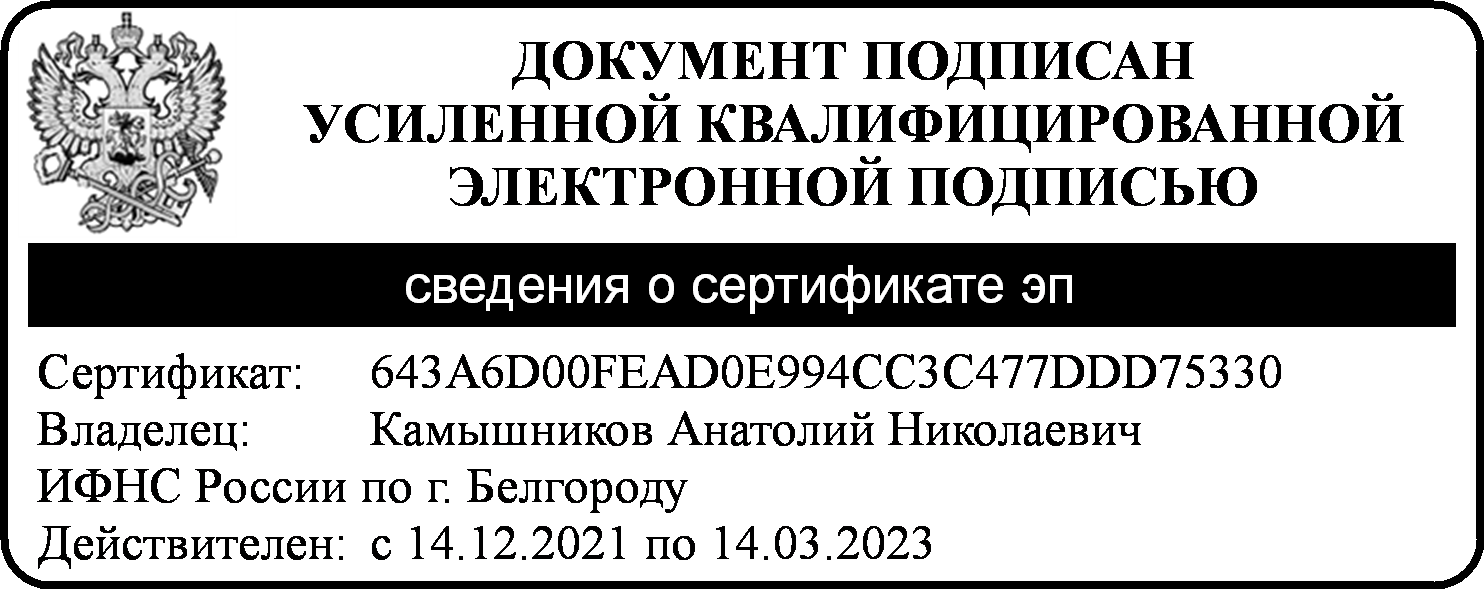 